Export Promotion Bureau, Bangladesh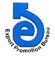 Export performance of Service Sector for FY-2022-23 (July-December) (Provisional)                                                                                                                                                                                    (Value in  Mn. US$)  Export performance of Service Sector for the Month of December- 2022Data Source: Bangladesh BankProductsExport Performance forFY- 2021-22Export Target forFY  2022-23Strategic Target for July-December  2022-23Export Performance forJuly-December  2022-23% Change of export PerformanceOver S. TargetExport Performance for July-December 2021-22% Change of export performance July-December 2022-23  Over July-December 2021-2212345678Total (A+B+C)8888.609000.004342.884039.89-6.984162.77-2.95A. Goods Procured in ports by carriers253.28256.00123.53177.7743.9189.9097.74B. Goods sold under merchanting7.067.103.437.26111.662.86153.85 C.  Services8,628.278,736.904,215.923,854.86-8.564,070.00-5.29Manufacturing Services on Physical inputs owned by others618.73620.00299.18305.322.05276.1510.562.Maintenance and repair services14.7115.007.243.27-54.832.9510.853.  Transportation1,752.521,757.35848.00613.69-27.63898.50-31.703.1 Sea Transport827.04830.00400.51357.34-10.78383.54-6.833.2 Air Transport918.35920.00443.94251.97-43.24510.76-50.673.3 Rail Transport1.401.500.720.35-51.390.91-61.543.4 Road Transport4.034.051.953.1260.002.3831.09Others1.701.800.870.914.590.910.004. Travel353.50356.50172.03212.8823.75148.5143.344.1 Business1.321.500.721.54113.890.57170.184.2 Personal (Education, Tourists etc)352.18355.00171.30211.3423.37147.9442.86   4.2.2 Education-related  travel56.2758.0027.9829.08-3.7826.639.20   4.2.3 Tourists64.6865.0031.3626.9716.2834.88-22.68   Others231.23232.00111.86155.29-27.9786.4379.675. Construction Services1,081.691,165.00562.16444.01-21.02577.55-23.12Insurance Services7.658.003.864.034.405.62-28.29Financial Services (other than insurance)153.95155.0074.79100.7534.7161.1164.87Charges for the use of intellectual Property3.383.451.663.0583.731.39119.42Telecommunication and Information Services 738.79745.40359.69349.29-2.89290.5720.219.1Telecommunication Services146.37148.0071.4266.36-7.0882.28-19.35   9.1.1 Telecommunication and maintainance services72.2873.0035.2229.3035.2229.320.20  9.1.2 Export of  International Gateway (IGW) services74.1075.0036.1936.4836.1936.48-0.79  9.1.3 Export of Bandwith services0.000.000.000.5800.580.009.2. Computer Services (Software, Data Processing, Consultancy etc.) 592.06597.00288.08282.77-1.84208.0935.89   9.2.1 & 9.2.2 Export of Computer Software59.5662.0029.9127.399.2029.76-7.96  9.2.3 Computer data processing and hosting services (IT enabled services)484.40485.00234.03233.550.21154.8250.85  9.2.4 Computer consultancy services38.1740.0019.3019.76-2.3318.626.12  9.2.5 Installation, Maintainance and Repair of Computers and peripheral equipment services9.9310.004.822.07132.854.89-57.679.3 Information Services0.360.400.190.16-15.790.20-20.00Other Business Services1,136.521,140.00550.10615.1211.82523.1417.5810.1 Research and development services16.8717.008.208.04-1.957.645.2410.2 Professional and management services265.31267.00128.84144.9712.52127.7113.51 10.3 Technical, trade-related and other business services854.34856.00413.06462.1111.87387.7919.17Personal, Cultural and Recreational35.6336.0017.3742.36143.8713.35217.30Government goods and services2,731.212,735.201,319.851,161.08-12.031,271.14-8.6612.1 Diplomatic Mission202.54203.0097.96164.3867.80106.5654.26ProductsExport Performance forFY- 2021-22Export Target forFY  2022-23Strategic Target for July-December  2022-23Export Performance forJuly-December  2022-23% Change of export PerformanceOver S. TargetExport Performance for July-December 2021-22% Change of export performance July-December 2022-23  Over July-December 2021-2212345678 12.2 Establishment expences of international missions. International organizations and others 1,078.941,080.00521.15448.60-13.92563.91-20.4512.3 Office maintainance1,387.881,390.00670.73525.51-21.65563.13-6.6812.4 Miscellaneous Govt. services9.179.204.446.7451.804.5249.1212.5 Others52.6753.0025.5715.86-37.9733.02-51.97S. Export Target forDecember -2022Export performance forDecember -2022% Change of export PerformanceOver Export TargetExport performance December -2021% Change of export performance December-2022 Over December-2021922.88803.62- 12.93925.76- 13.20